Universidade Federal de Minas Gerais Faculdade De Filosofia E Ciências HumanasPROTOCOLO Nº __________________/______________DATA ____/________/_______Senhor Diretor,O abaixo assinado ______________________________________________________________________________ vem requerer de V. Sa. inscrição para o Concurso de Professor Adjunto A no Departamento de Comunicação Social, área: A dimensão pública da comunicação: fórmulas e processos, nos termos do Edital nº 398, publicado no DOU em 19 de julho de 2016.Belo Horizonte, _______  de ____________________ de ________________ .____________________________________________ (REQUERENTE)Tema do Seminário (se for o caso):_______________________________________________________________________________________________________________________________CPF: __________________________________Endereço:____________________________________________________, nº:_______Complemento:______________,Bairro ____________________________________ Cidade ______________________________________UF: _______CEP __________________________________ E-mail ____________________________________________________Telefone:_________________________________________________________________________________________Graduação: ____________________________________Instituição: __________________________________________Pós-Graduação:_________________________________Instituição___________________________________________RESERVADO À SECRETARIA GERAL: __________________________________________________________________________________________________________________________________________________________________________________________________Belo Horizonte _______/________/_________                            _____________________________________________                                                                                                                              Secretaria Geral FafichRESERVADO À DIRETORIA: __________________________________________________________________________________________________________________________________________________________________________________________________Belo Horizonte _______/________/_________                            _____________________________________________                                                                                                         Diretor Fafich  Edital: 398/2016, Publicado em 21 de julho de 2016. ÁREA:   Comunicação em ambiente digital: criação, produção e mediação CANDIDATO(A): ___________________________________________________________________________________________ Inscrição realizada em _____/______/____________                                 Protocolo número nº ______________/_______________ Documentação Comprobatória__________________________________________________________________________________ Belo Horizonte _______/________/_________                            __________________________________________                                                                                                                 SECRETARIA GERAL FAFICH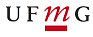 